            SONIDO INICIAL VOCALICO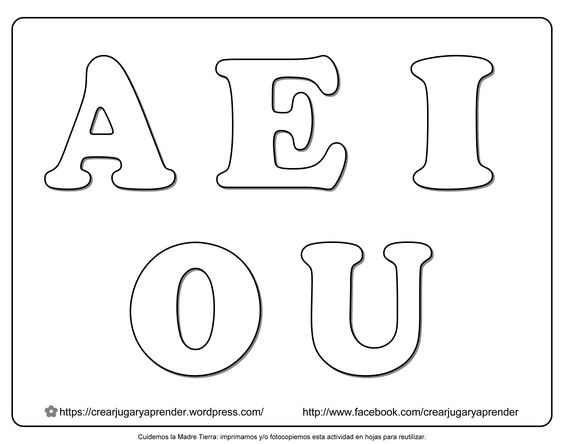 ÁMBITO:  COMUNICACIÓN INTEGRALNÚCLEO: Lenguaje verbal                                       OA 3: Descubrir en contexto lúdicos de palabras conocidas, tales como conteo de palabras, segmentación y conteo de sílabas, sonidos iniciales y finalesHabilidad: Conciencia fonológicaMARCA CON UNA X LA VOCAL CON LA QUE COMIENZA LA IMÁGEN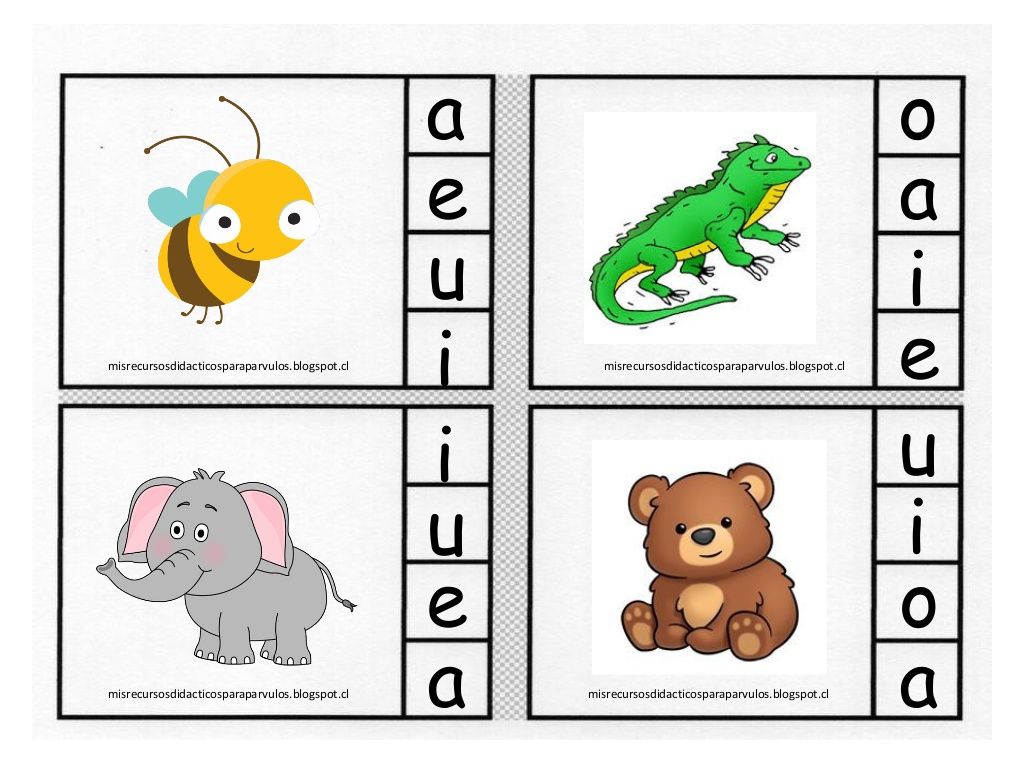 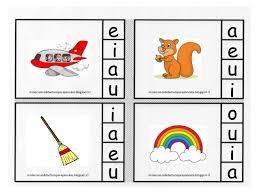 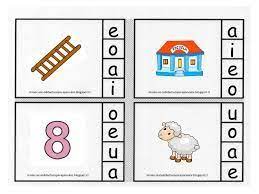 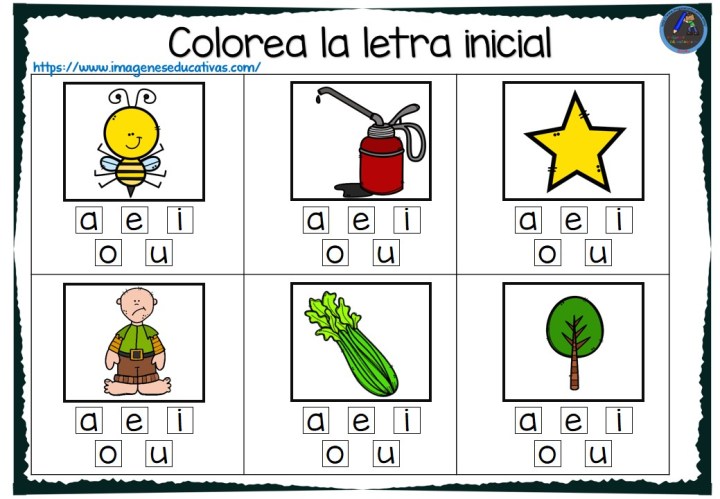 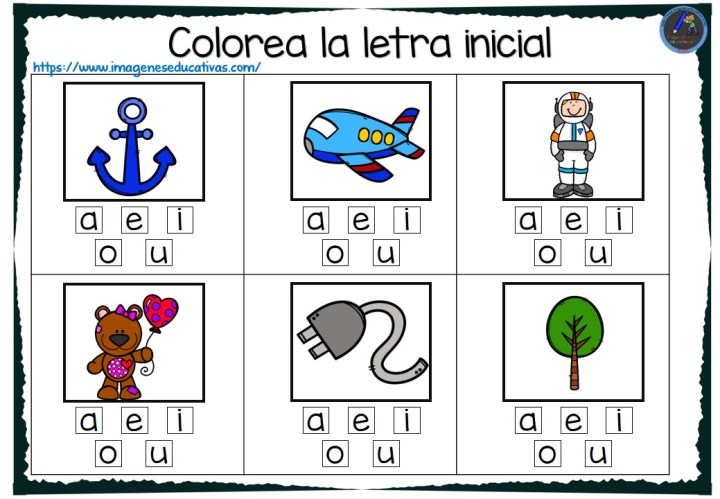 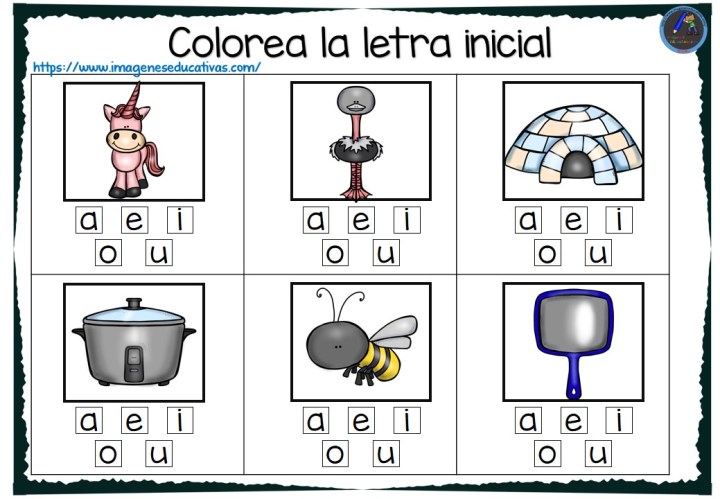 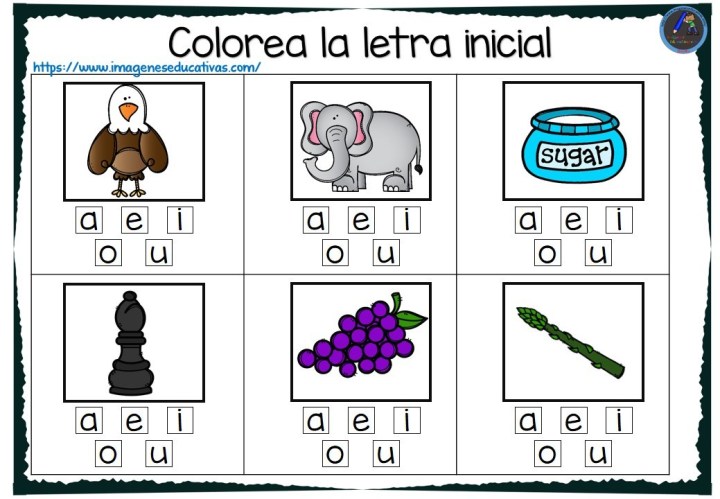 